Изменения в Положение о президенте,утвержденное на общем собрании членов НП ПСК 20.04.2017 г. (Протокол № 23)1. Изложить пункт 3.1. Положения о Президенте, утвержденное на общем собрании 20.04.2017 г. (Протокол № 23) в следующей редакции:«3.1. Президент назначается на должность общим собранием членов Партнерства сроком, установленным Уставом Партнерства. Лицо, избранное Президентом, может переизбираться неограниченное число раз». г. Москва2017 г.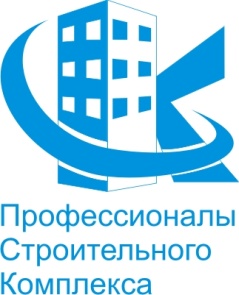 УТВЕРЖДЕНО:Общим Собранием членов Некоммерческого партнерствапо содействию в строительстве «ПРОФЕССИОНАЛЫ  СТРОИТЕЛЬНОГО  КОМПЛЕКСА»Протокол № 24 от «15» мая 2017 г.